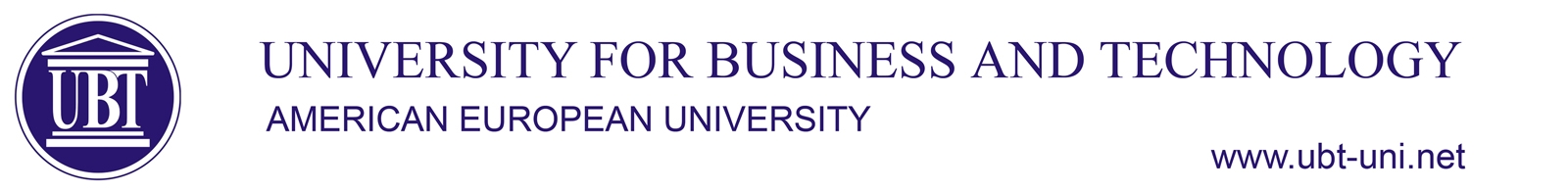 ............................................................................................................ ....................................... ... ........................SyllabusiB.Sc.- Arkitekturë dhe Planifikim hapësinorLëndaBAZAT E PLANIFIKIMIT URBANBAZAT E PLANIFIKIMIT URBANBAZAT E PLANIFIKIMIT URBANBAZAT E PLANIFIKIMIT URBANLëndaLlojiSemestriECTSkodiLëndaOBLIGATIV (O)22 30-BPU-416Lektor të kursitDr. Binak Beqaj  Dr. Binak Beqaj  Dr. Binak Beqaj  Dr. Binak Beqaj  AsistentiTutoriQëllimet dhe objektivatPërvetësimi domosdoshëm i dijës  nga kjo lëndë si lende profesionale për studime ne arkitekture me fokus nga fusha  e urbanizmit si pjese përbërëse e formësimit profesional bazik te ekspertit te arkitekturës nga fusha e planifikimit, dizajnit dhe zhvillimit urban.Diskutimi dhe përgatitja e studentëve për të kuptuar elementet dhe problemet e planifikimit, konceptet planifikuese,  të ndërlidhura me urbanizmin dhe karakteristikat e tyre. Kjo arrihet duke aftësuar studentët për të njohur kushtet dhe karakteristikat territoriale, normat, rregullat teknike dhe standardet për planifikim urban si dhe objektivat dhe strategjitë zhvillimore.Kuptimi i karakteristikave themelore dhe rregullave të planifikimit urban duke përfshire paraqitjen dhe përmbajtjen e tyre në projektin kryesorë.   Përvetësimi domosdoshëm i dijës  nga kjo lëndë si lende profesionale për studime ne arkitekture me fokus nga fusha  e urbanizmit si pjese përbërëse e formësimit profesional bazik te ekspertit te arkitekturës nga fusha e planifikimit, dizajnit dhe zhvillimit urban.Diskutimi dhe përgatitja e studentëve për të kuptuar elementet dhe problemet e planifikimit, konceptet planifikuese,  të ndërlidhura me urbanizmin dhe karakteristikat e tyre. Kjo arrihet duke aftësuar studentët për të njohur kushtet dhe karakteristikat territoriale, normat, rregullat teknike dhe standardet për planifikim urban si dhe objektivat dhe strategjitë zhvillimore.Kuptimi i karakteristikave themelore dhe rregullave të planifikimit urban duke përfshire paraqitjen dhe përmbajtjen e tyre në projektin kryesorë.   Përvetësimi domosdoshëm i dijës  nga kjo lëndë si lende profesionale për studime ne arkitekture me fokus nga fusha  e urbanizmit si pjese përbërëse e formësimit profesional bazik te ekspertit te arkitekturës nga fusha e planifikimit, dizajnit dhe zhvillimit urban.Diskutimi dhe përgatitja e studentëve për të kuptuar elementet dhe problemet e planifikimit, konceptet planifikuese,  të ndërlidhura me urbanizmin dhe karakteristikat e tyre. Kjo arrihet duke aftësuar studentët për të njohur kushtet dhe karakteristikat territoriale, normat, rregullat teknike dhe standardet për planifikim urban si dhe objektivat dhe strategjitë zhvillimore.Kuptimi i karakteristikave themelore dhe rregullave të planifikimit urban duke përfshire paraqitjen dhe përmbajtjen e tyre në projektin kryesorë.   Përvetësimi domosdoshëm i dijës  nga kjo lëndë si lende profesionale për studime ne arkitekture me fokus nga fusha  e urbanizmit si pjese përbërëse e formësimit profesional bazik te ekspertit te arkitekturës nga fusha e planifikimit, dizajnit dhe zhvillimit urban.Diskutimi dhe përgatitja e studentëve për të kuptuar elementet dhe problemet e planifikimit, konceptet planifikuese,  të ndërlidhura me urbanizmin dhe karakteristikat e tyre. Kjo arrihet duke aftësuar studentët për të njohur kushtet dhe karakteristikat territoriale, normat, rregullat teknike dhe standardet për planifikim urban si dhe objektivat dhe strategjitë zhvillimore.Kuptimi i karakteristikave themelore dhe rregullave të planifikimit urban duke përfshire paraqitjen dhe përmbajtjen e tyre në projektin kryesorë.   Rezultatet e pritshmeNë përfundim të kësaj lënde studentët duhet të kenë aftësitë për të:Lexuar e hartuar “Planin urban”, veçanërisht pjesën e analizave dhe hulumtimeve, vlerësimeve, pjesën e dizajnit dhe atë tekstuale, me të gjitha hollësitë e nevojshme, për lloje dhe nivele të ndryshme te planeve urbane.Kuptuar e aplikuar detaje të ndryshme urbane nga aspekti i prezantimit dhe dizajnit urban.Njohur dhe aplikuar tipologjitë e ndryshme zhvillimore me qasje te integruar si dhe menaxhimin e proceseve qe ndërlidhen me planifikimin urban.Në përfundim të kësaj lënde studentët duhet të kenë aftësitë për të:Lexuar e hartuar “Planin urban”, veçanërisht pjesën e analizave dhe hulumtimeve, vlerësimeve, pjesën e dizajnit dhe atë tekstuale, me të gjitha hollësitë e nevojshme, për lloje dhe nivele të ndryshme te planeve urbane.Kuptuar e aplikuar detaje të ndryshme urbane nga aspekti i prezantimit dhe dizajnit urban.Njohur dhe aplikuar tipologjitë e ndryshme zhvillimore me qasje te integruar si dhe menaxhimin e proceseve qe ndërlidhen me planifikimin urban.Në përfundim të kësaj lënde studentët duhet të kenë aftësitë për të:Lexuar e hartuar “Planin urban”, veçanërisht pjesën e analizave dhe hulumtimeve, vlerësimeve, pjesën e dizajnit dhe atë tekstuale, me të gjitha hollësitë e nevojshme, për lloje dhe nivele të ndryshme te planeve urbane.Kuptuar e aplikuar detaje të ndryshme urbane nga aspekti i prezantimit dhe dizajnit urban.Njohur dhe aplikuar tipologjitë e ndryshme zhvillimore me qasje te integruar si dhe menaxhimin e proceseve qe ndërlidhen me planifikimin urban.Në përfundim të kësaj lënde studentët duhet të kenë aftësitë për të:Lexuar e hartuar “Planin urban”, veçanërisht pjesën e analizave dhe hulumtimeve, vlerësimeve, pjesën e dizajnit dhe atë tekstuale, me të gjitha hollësitë e nevojshme, për lloje dhe nivele të ndryshme te planeve urbane.Kuptuar e aplikuar detaje të ndryshme urbane nga aspekti i prezantimit dhe dizajnit urban.Njohur dhe aplikuar tipologjitë e ndryshme zhvillimore me qasje te integruar si dhe menaxhimin e proceseve qe ndërlidhen me planifikimin urban.